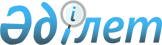 О внесении изменений в решение маслихата района Магжана Жумабаева Северо-Казахстанской области от 8 января 2021 года № 46-3 "Об утверждении бюджета сельского округа Алтын дән района Магжана Жумабаева на 2021-2023 годы"Решение маслихата района Магжана Жумабаева Северо-Казахстанской области от 19 ноября 2021 года № 9-8
      Маслихат района Магжана Жумабаева Северо-Казахстанской области РЕШИЛ:
      1. Внести в решение маслихата района Магжана Жумабаева Северо-Казахстанской области "Об утверждении бюджета сельского округа Алтын дән района Магжана Жумабаева на 2021-2023 годы" от 8 января 2021 года № 46-3 (зарегистрировано в Реестре государственной регистрации нормативных правовых актов под № 7069) следующие изменения:
      пункт 1 изложить в новой редакции:
      "1. Утвердить бюджет сельского округа Алтын дән района Магжана Жумабаева на 2021-2023 годы согласно приложениям 1, 2 и 3 к настоящему решению соответственно, в том числе на 2021 год в следующих объемах:
      1) доходы – 138 886,6 тысяч тенге:
      налоговые поступления – 4 500,0 тысяч тенге;
      неналоговые поступления – 0,0 тысяч тенге;
      поступления от продажи основного капитала – 0,0 тысяч тенге;
      поступления трансфертов – 134 386,6 тысяч тенге;
      2) затраты – 140 619,9 тысяч тенге;
      3) чистое бюджетное кредитование – 0,0 тысяч тенге:
      бюджетные кредиты – 0,0 тысяч тенге;
      погашение бюджетных кредитов – 0,0 тысяч тенге;
      4) сальдо по операциям с финансовыми активами – 0,0 тысяч тенге:
      приобретение финансовых активов – 0,0 тысяч тенге;
      поступления от продажи финансовых активов государства – 0,0 тысяч тенге;
      5) дефицит (профицит) бюджета – -1 733,3 тысяч тенге;
      6) финансирование дефицита (использование профицита) бюджета – 1 733,3 тысяч тенге:
      поступление займов – 0,0 тысяч тенге;
      погашение займов – 0,0 тысяч тенге;
      используемые остатки бюджетных средств – 1 733,3 тысяч тенге.";
      приложение 1 к указанному решению изложить в новой редакции согласно приложению к настоящему решению.
      2. Настоящее решение вводится в действие с 1 января 2021 года. Бюджет сельского округа Алтын дән района Магжана Жумабаева на 2021 год 
					© 2012. РГП на ПХВ «Институт законодательства и правовой информации Республики Казахстан» Министерства юстиции Республики Казахстан
				
      Секретарь маслихата района Магжана Жумабаева 

Т. Абильмажинов
Приложениек решению маслихатарайона Магжана ЖумабаеваСеверо-Казахстанской областиот 19 ноября 2021 года№ 9-8Приложение 1к решению маслихатарайона Магжана ЖумабаеваСеверо-Казахстанской областиот 8 января 2021 года№ 46-3
Наименование
Сумма,
тысяч тенге
Категория
Категория
Категория
Категория
Категория
Сумма,
тысяч тенге
Класс
Класс
Класс
Класс
Сумма,
тысяч тенге
Подкласс
Подкласс
Сумма,
тысяч тенге
Доходы
138 886,6
1
Налоговые поступления
4 500,0
01
01
Подоходный налог
43,5
2
Индивидуальный подоходный налог
43,5
04
04
Налоги на собственность
4 456,5
1
Hалоги на имущество
260,0
3
Земельный налог
512,7
4
Hалог на транспортные средства
3 683,8
2
Неналоговые поступления
0,0
3
Поступления от продажи основного капитала
0,0
4
Поступления трансфертов
134 386,6
02
02
Трансферты из вышестоящих органов государственного управления
134 386,6
3
Трансферты из районного (города областного значения) бюджета
134 386,6
Наименование
Сумма,
тысяч тенге
Функциональная группа 
Функциональная группа 
Функциональная группа 
Функциональная группа 
Функциональная группа 
Сумма,
тысяч тенге
Функциональная подгруппа
Функциональная подгруппа
Функциональная подгруппа
Функциональная подгруппа
Сумма,
тысяч тенге
Администратор бюджетных программ
Администратор бюджетных программ
Администратор бюджетных программ
Сумма,
тысяч тенге
Программа
Программа
Сумма,
тысяч тенге
Затраты
140 619,9
01
Государственные услуги общего характера
20 966,5
1
Представительные, исполнительные и другие органы, выполняющие общие функции государственного управления
20 966,5
124
Аппарат акима города районного значения, села, поселка, сельского округа
20 966,5
001
Услуги по обеспечению деятельности акима города районного значения, села, поселка, сельского округа
20 966,5
07
Жилищно-коммунальное хозяйство
8 424,1
3
Благоустройство населенных пунктов
8 424,1
124
Аппарат акима города районного значения, села, поселка, сельского округа
8 424,1
008
Освещение улиц в населенных пунктах
8 424,1
12
Транспорт и коммуникации
114,0
1
Автомобильный транспорт
114,0
124
Аппарат акима города районного значения, села, поселка, сельского округа
114,0
013
Обеспечение функционирования автомобильных дорог в городах районного значения, села, поселках, сельских округах
114,0
13
Прочие
111 111,0
9
Прочие
111 111,0
124
Аппарат акима города районного значения, села, поселка, сельского округа
111 111,0
057
Реализация мероприятий по социальной и инженерной инфраструктуре в сельских населенных пунктах в рамках проекта "Ауыл-Ел бесігі"
111 111,0
15
Трансферты
4,3
1
Трансферты
4,3
124
Аппарат акима города районного значения, села, поселка, сельского округа
4,3
048
Возврат неиспользованных (недоиспользованных) целевых трансфертов
4,3
Чистое бюджетное кредитование
0,0
Бюджетные кредиты
0,0
Погашение бюджетных кредитов
0,0
Сальдо по операциям с финансовыми активами
0,0
Приобретение финансовых активов
0,0
Поступление от продажи финансовых активов государства
0,0
Дефицит (Профицит) бюджета
-1 733,3
Финансирование дефицита (использование профицита ) бюджета
1 733,3
Поступление займов
0,0
Погашение займов
0,0
Наименование
Сумма,
тысяч тенге
Категория
Категория
Категория
Категория
Категория
Сумма,
тысяч тенге
Класс
Класс
Класс
Класс
Сумма,
тысяч тенге
Подкласс
Подкласс
Сумма,
тысяч тенге
8
Используемые остатки бюджетных средств
1 733,3
1
1
Остатки бюджетных средств
1 733,3
1
Свободные остатки бюджетных средств
1 733,3